附件1. 大專校院推動增加攝取膳食纖維食物教學資源參考手冊附件1. 大專校院推動增加攝取膳食纖維食物教學資源參考手冊附件1. 大專校院推動增加攝取膳食纖維食物教學資源參考手冊附件1. 大專校院推動增加攝取膳食纖維食物教學資源參考手冊附件1. 大專校院推動增加攝取膳食纖維食物教學資源參考手冊附件1. 大專校院推動增加攝取膳食纖維食物教學資源參考手冊附件1. 大專校院推動增加攝取膳食纖維食物教學資源參考手冊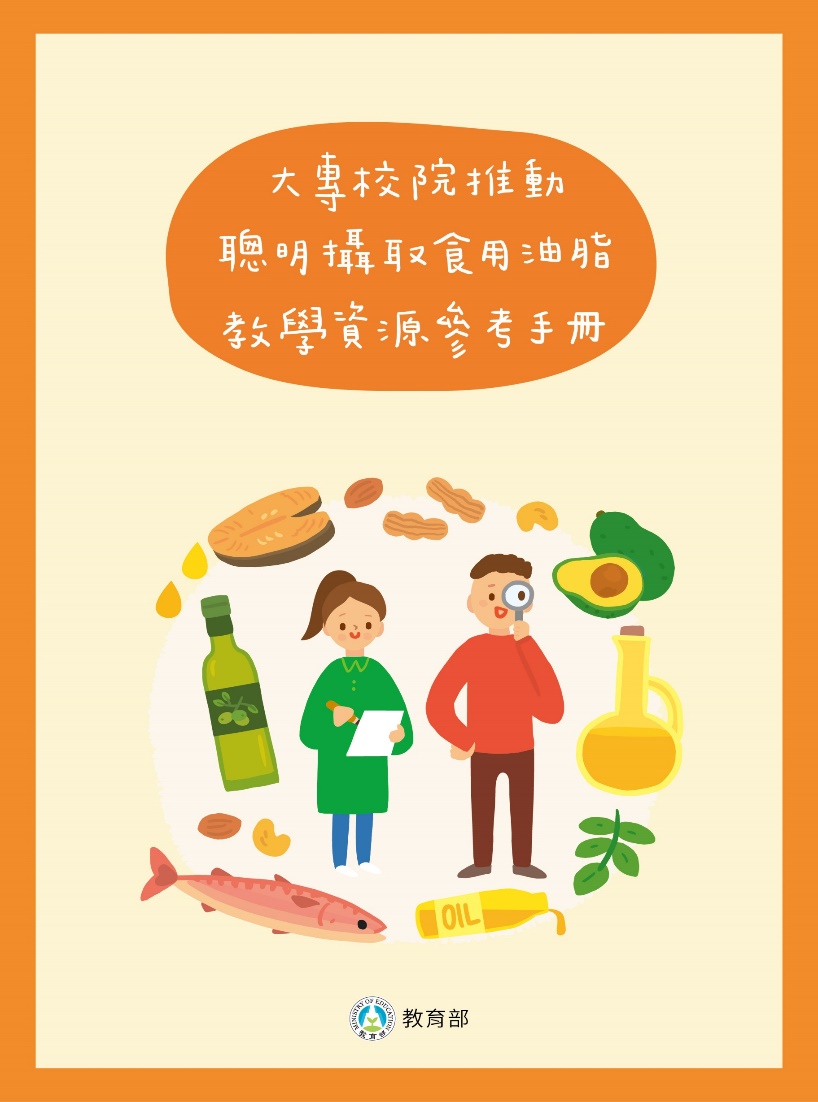 教育部學校
衛生資訊網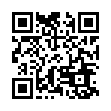 教育部學校
衛生資訊網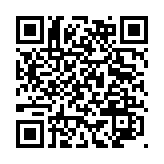 大專校院推動
增加攝取膳食纖維食物
教學資源參考手冊下載位置目錄目錄目錄目錄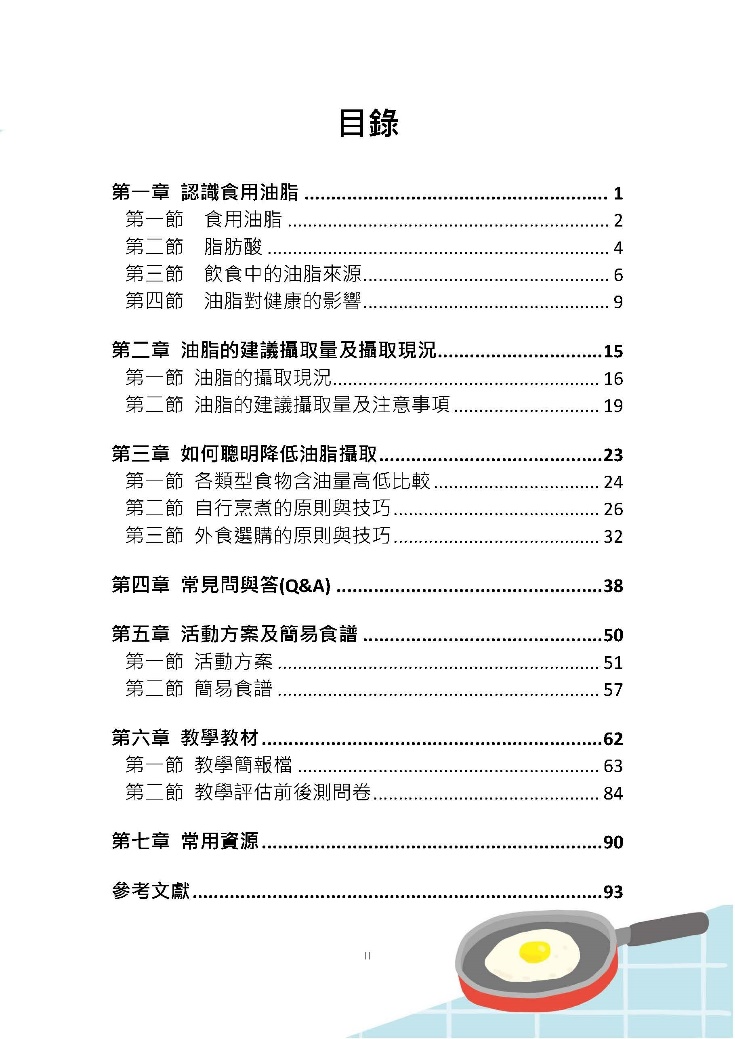 附件2. 簡易食譜 - 大專校院推動增加攝取膳食纖維食物教學資源參考手冊 (57頁)附件2. 簡易食譜 - 大專校院推動增加攝取膳食纖維食物教學資源參考手冊 (57頁)附件2. 簡易食譜 - 大專校院推動增加攝取膳食纖維食物教學資源參考手冊 (57頁)附件2. 簡易食譜 - 大專校院推動增加攝取膳食纖維食物教學資源參考手冊 (57頁)附件2. 簡易食譜 - 大專校院推動增加攝取膳食纖維食物教學資源參考手冊 (57頁)附件2. 簡易食譜 - 大專校院推動增加攝取膳食纖維食物教學資源參考手冊 (57頁)附件2. 簡易食譜 - 大專校院推動增加攝取膳食纖維食物教學資源參考手冊 (57頁)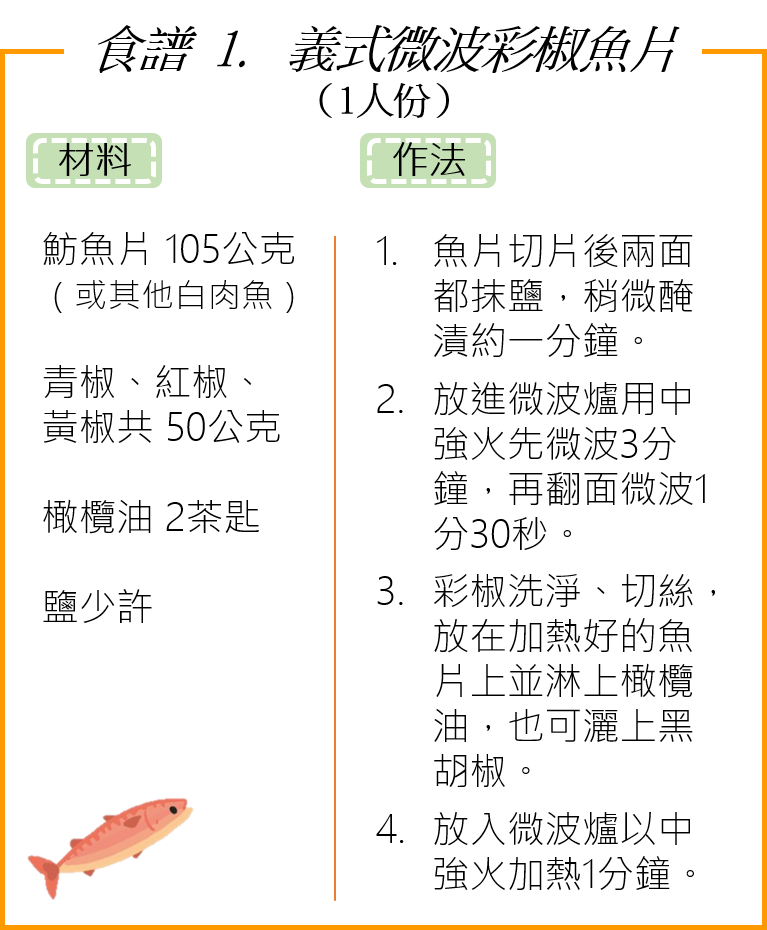 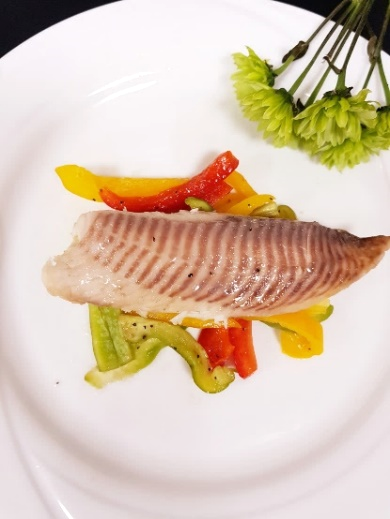 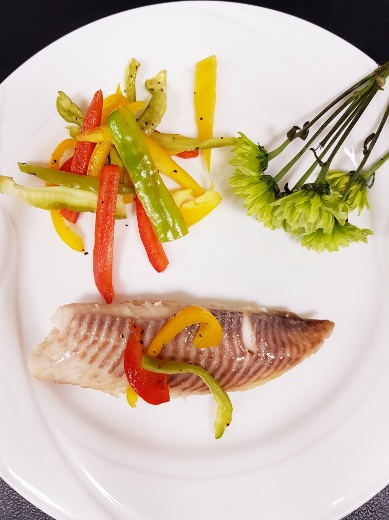 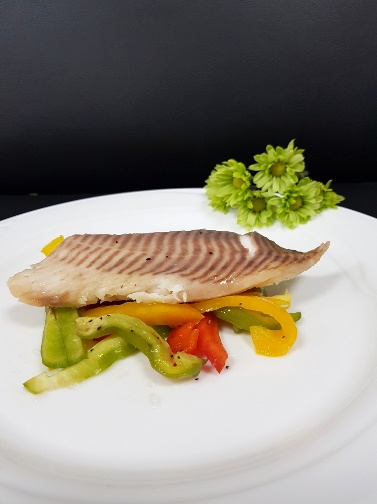 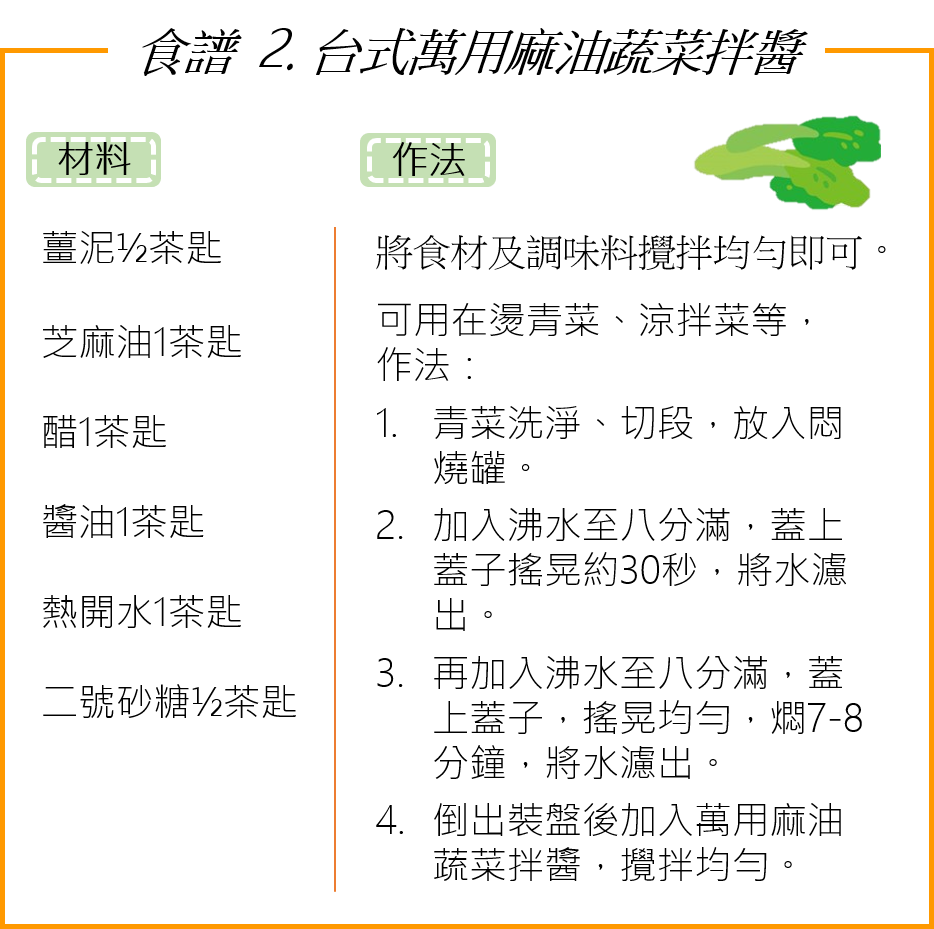 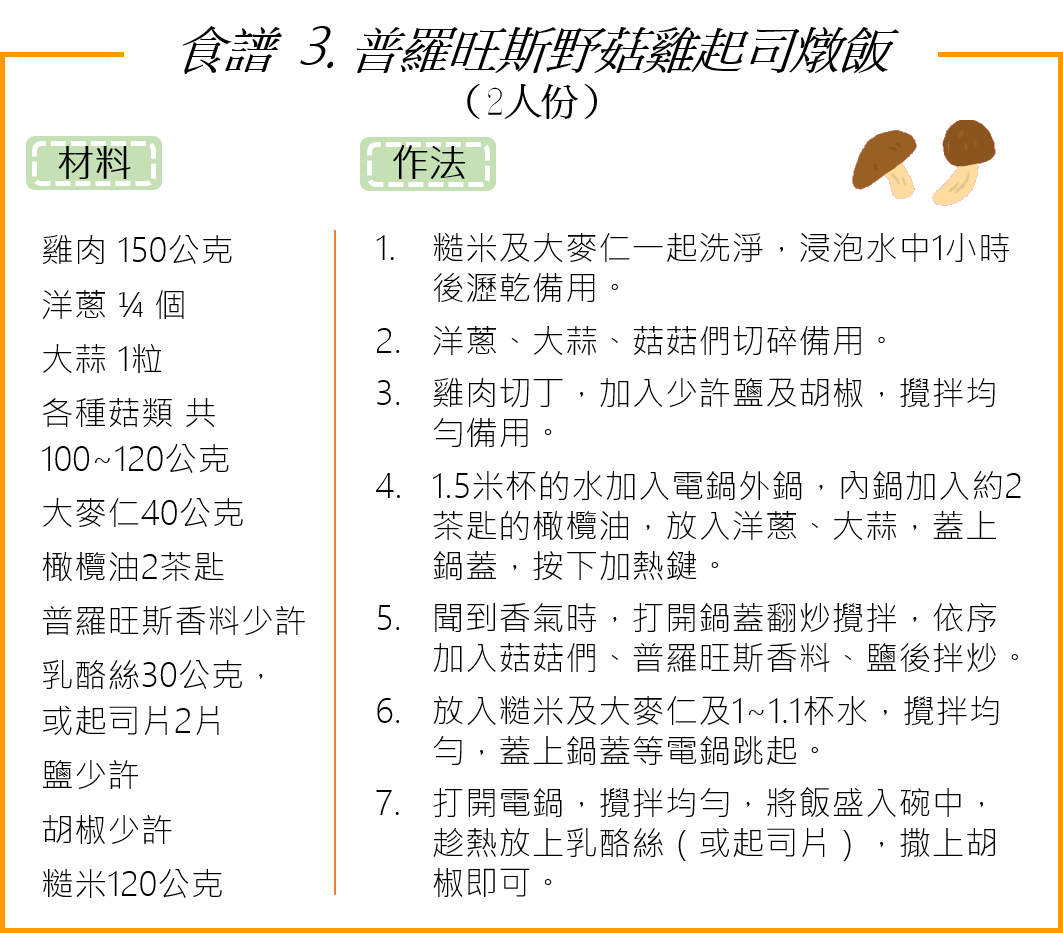 附件3. 健康減油烹調法 -聰明攝取食用油脂教學簡報附件3. 健康減油烹調法 -聰明攝取食用油脂教學簡報附件3. 健康減油烹調法 -聰明攝取食用油脂教學簡報附件3. 健康減油烹調法 -聰明攝取食用油脂教學簡報附件3. 健康減油烹調法 -聰明攝取食用油脂教學簡報附件3. 健康減油烹調法 -聰明攝取食用油脂教學簡報附件3. 健康減油烹調法 -聰明攝取食用油脂教學簡報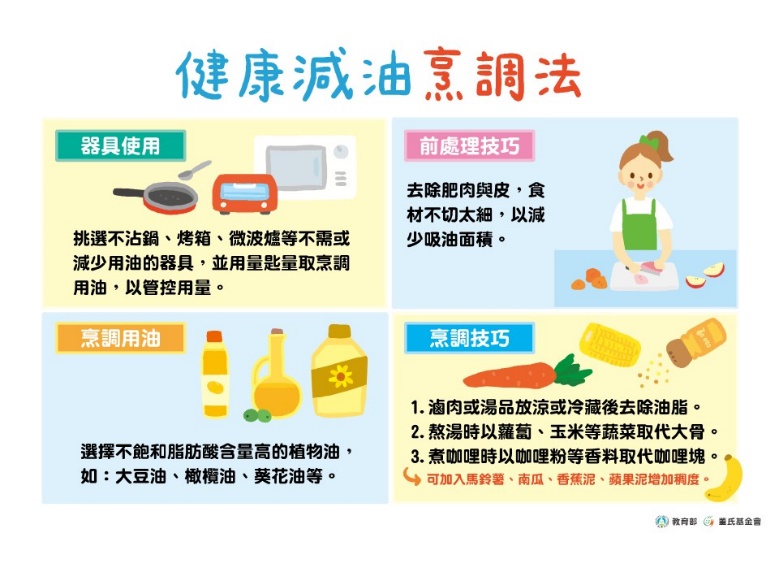 附件4. 聰明減油Tips -聰明攝取食用油脂教學簡報附件4. 聰明減油Tips -聰明攝取食用油脂教學簡報附件4. 聰明減油Tips -聰明攝取食用油脂教學簡報附件4. 聰明減油Tips -聰明攝取食用油脂教學簡報附件4. 聰明減油Tips -聰明攝取食用油脂教學簡報附件4. 聰明減油Tips -聰明攝取食用油脂教學簡報附件4. 聰明減油Tips -聰明攝取食用油脂教學簡報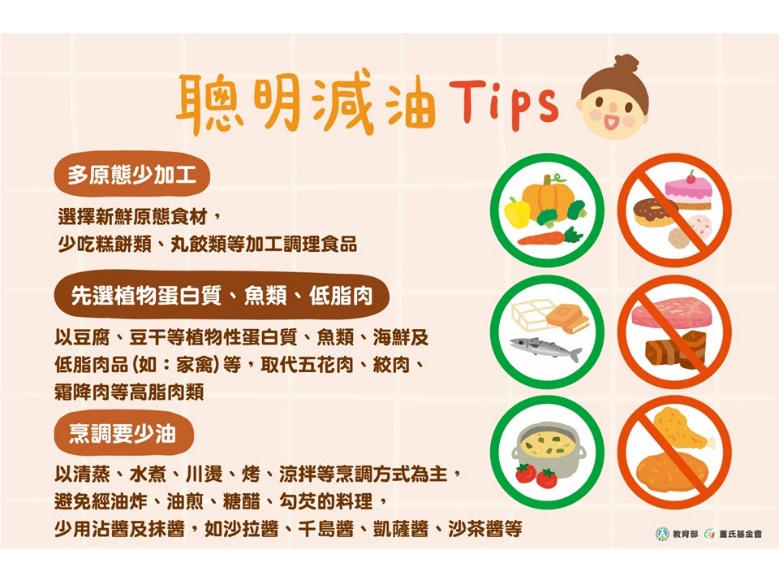 